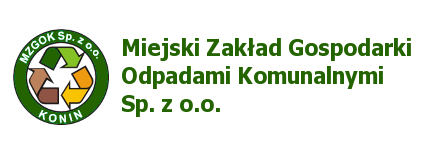 Konin, dnia 23.10.2020 r.SPROSTOWANIEWydłuża się termin wykonania zamówienia -  DO DNIA 06.11.2020 r.Osoba prowadząca postępowanieAndrzej PiotrowskiTel. 607 044 332